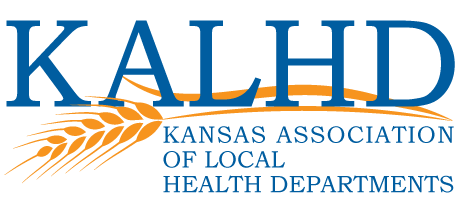 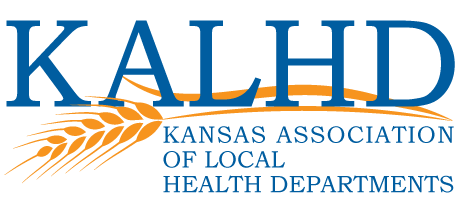 
Board of Directors Meeting MinutesSeptember 19, 2017Listen/view the meeting recording at: http://kalhd.adobeconnect.com/pwdqobqh32ae/Call to Order:The September Board of Directors meeting of the Kansas Association of Local Health Departments was called to order at 10:04 a.m. on Tuesday, September 19, 2017 by Dana Rickley. This meeting was held over Adobe Connect only.Acknowledgement of Board Members and Attendees Present:President Dana Rickley Beth Brown, TreasurerExecutive Director, Michelle PonceAssistant Director, Heather RichardsonOnline Attendees:Aften GardnerChardel HastingsCristi CainDan PartridgeDarcie Van Der VyverDonna TerryFern HessJames JoerkeJason TillerKarla HebleLadonna ReinertLaura HagemanLindsay PayerLori EichmannMarilyn GamblinMitchell CraftPaula RowdenRayna MaddoxRhonda SperberRita McKoonSara HodgesToni IrvinVictoria MillerApproval of AgendaBeth moved to approve the agenda, and Paula seconded. The agenda was approved unanimously. Approval of August Meeting MinutesPaula moved to approve the August Board of Directors meeting minutes, and Aften seconded the motion. The minutes were approved unanimously. Executive Director’s Report Read the entire report in PDF format at: http://www.kalhd.org/wp-content/uploads/2012/10/ED-Report-Aug-15-2017.docxGrant Writing training was a huge success. Heather will place sharable files on the KALHD forum.Public Health Workshop at the KAC Conference is November 13. KALHD Annual meeting is November 16.
Financial Report – BethBeth presented the monthly financial report for August 2017. Fern motioned to approve the report, and it was seconded by Paula. The motion passed unanimously.Board Appointment: Lindsay Payer – President-electDana appointed Lindsay as President-elect for the 2017 Board.Review of 2017 KALHD policy platform and discussion of 2018 policy platformMichelle proposed switching out the FPHS model with the Kansas-specific model. Lindsay suggested: I would like to see something added in the mental health section regarding the State Mental Hospitals. The lack of funding in this regard is creating significant issues for public health and public safety, particularly the jails. KALHD members should provide Michelle with edits to the policy statement prior to the October meeting. 
KDHE Updates – Cristi CainThe PHAB site visit went very well and results should be published in November. Thanks to Beth, Dana and Heather for attending the affiliate meeting with PHAB representatives.Michael McNulty has resigned his position and Catherine Byrd will be interim PHEP Director. KARP training is September 27 from 10a.m. to 3p.m. Harvey county health department is hosting this meeting.The Workforce Assessment will roll out on October 16.KSTRAIN 3.0 will roll out September 27. There will be training available.   Please contact Cristi if you have interest in serving on the Public Health Medicaid Workgroup. Fern Hess volunteered to continue serving.Member Open MicLP: Interested in how we can further support Greenwood & Neosho counties.MP: We haven’t received any new info since the last board meeting. I believe Neosho county is continuing to operate as they always have. Greenwood still doesn’t have an administrator and the commission is still exploring options. What could be helpful in supporting health departments that are in challenging or crisis modes?LP: They have advertised for the Admin position again, funded a budget for 2018.DR: KALHD needs to give the director a heads up if county commissioners contact KALHD. MP: In reference to Neosho and Greenwood, KALHD has not been contacted by either county. I gave contact information to the office manager of Greenwood county health department and offered to meet with them (and/or KAC and KDHE) and to my knowledge, no request to meet was ever made. What else can we do to help? Please let me know. The PHSG is interested in this topic as well. An idea that was floated: Rapid Response Team. LP: Could we present them with options that still meet the statutory requirements? With support from KAC, KALHD, KDHE? Regionalizing, CJS, contracting with another HD, etc?MP: KHI developed a CJS handout with county commissioners as target audience. It has been distributed to commissioners across the state. CC: Pawnee county is having significant issues as well. Robin Rziha was terminated last week and the commissioners there have concerns with finding good candidates for her replacement. Barton county has provided some support, but they need more support from surrounding health departments.Saline and Edwards counties volunteered to assist. Jason Tiller: Preparedness Fair in Salina on Saturday September 23 from 11am to 4pm at Smoky Hill Museum. It is a collaborative between Emergency Management, Child Care Aware and other partners funded mostly with organic assets and donations. There will be child fingerprinting, touch a truck, dress like a disease investigator and other stuff too!Beth motioned to adjourn, and Paula seconded the motion. The meeting was adjourned at 11:08 a.m.
Minutes submitted by: Heather Richardson